Математика группа 11-12 на 11.11.2021 г  Тема урока: корень n- ой степени и его свойства, степень с рациональным показателем1.Решаем примеры на корень n- ой степени и его свойства.ПримерыВычислите:№33.6а) б) в) №33.7б) ;      г) .№33.8в).№33.9а)     г) №35.5 Найдите значение числового выражения:а)     б) №35.6а) 				в) №35.10а)        г) 2. Степень с рациональным показателемПовторите теоретический материалОпр. (учите!)    Степенью числа а > 0 с рациональным показателем  r = ,  где   т – целое число,    а   п – натуральное число (п> 1), называется число  .Свойства степени с рациональным показателем (повторить)Для любых рациональных (дробных) чисел p и q и а >0  и   b >0 верны равенства:1.                              2. 3.                            4. 		5.  6. Если а ≠ 0 , то а 0 = 1Самостоятельно решите примеры по образцу№33.6 ;    №33.7 ;   №33.8 (а,б)  №35.2 (а,б)  № 35.5; № 35.7( в, г); № 35.8 (в, г); № 35.8 (в,а) № 35.9 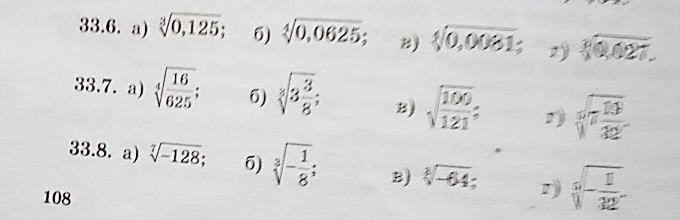 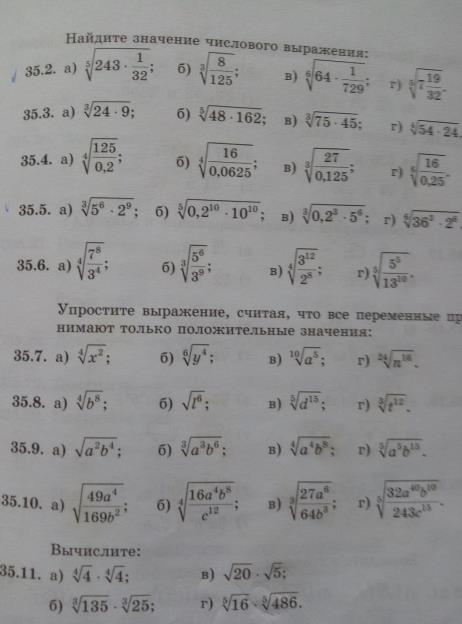 